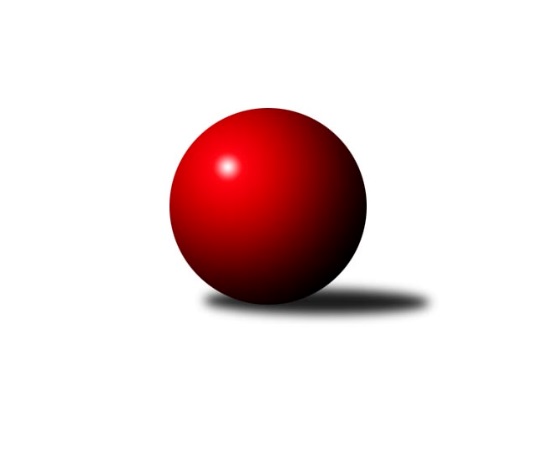 Č.17Ročník 2019/2020	9.6.2024 Okresní přebor - skupina B 2019/2020Statistika 17. kolaTabulka družstev:		družstvo	záp	výh	rem	proh	skore	sety	průměr	body	plné	dorážka	chyby	1.	TJ Kovostroj Děčín B	15	13	1	1	71.5 : 18.5 	(87.0 : 33.0)	1596	27	1126	470	27.3	2.	Sokol Ústí n. L. B	16	10	2	4	60.0 : 36.0 	(74.0 : 54.0)	1505	22	1070	435	40.6	3.	TJ Union Děčín	15	10	1	4	55.0 : 35.0 	(64.5 : 55.5)	1512	21	1080	432	43.9	4.	Sokol Roudnice n. L.	16	10	0	6	56.0 : 40.0 	(67.5 : 60.5)	1525	20	1083	442	36.3	5.	KO Česká Kamenice B	16	9	1	6	49.5 : 46.5 	(67.0 : 61.0)	1512	19	1084	428	42.4	6.	ASK Lovosice B	16	8	0	8	47.0 : 49.0 	(58.5 : 69.5)	1473	16	1054	418	45.1	7.	SKK Bohušovice C	15	7	0	8	40.5 : 49.5 	(57.0 : 63.0)	1428	14	1025	402	49.3	8.	TJ Kovostroj Děčín C	15	6	0	9	41.5 : 48.5 	(60.0 : 60.0)	1524	12	1083	441	45.5	9.	Sokol Ústí n. L. C	15	5	1	9	45.5 : 44.5 	(64.0 : 56.0)	1536	11	1096	440	43	10.	TJ Teplice Letná C	16	3	0	13	26.5 : 69.5 	(50.0 : 78.0)	1470	6	1055	415	46.9	11.	TJ Teplice Letná D	15	1	0	14	17.0 : 73.0 	(30.5 : 89.5)	1392	2	1012	380	60.5Tabulka doma:		družstvo	záp	výh	rem	proh	skore	sety	průměr	body	maximum	minimum	1.	TJ Union Děčín	8	7	1	0	36.0 : 12.0 	(41.5 : 22.5)	1479	15	1520	1421	2.	Sokol Ústí n. L. B	9	7	1	1	40.0 : 14.0 	(48.5 : 23.5)	1523	15	1569	1443	3.	TJ Kovostroj Děčín B	7	7	0	0	37.0 : 5.0 	(47.5 : 8.5)	1646	14	1699	1605	4.	Sokol Roudnice n. L.	8	6	0	2	32.0 : 16.0 	(37.5 : 26.5)	1585	12	1629	1538	5.	ASK Lovosice B	8	6	0	2	29.0 : 19.0 	(34.0 : 30.0)	1554	12	1680	1468	6.	KO Česká Kamenice B	9	5	1	3	30.0 : 24.0 	(44.0 : 28.0)	1570	11	1619	1496	7.	SKK Bohušovice C	7	5	0	2	25.0 : 17.0 	(32.0 : 24.0)	1530	10	1597	1433	8.	Sokol Ústí n. L. C	7	3	0	4	24.5 : 17.5 	(35.5 : 20.5)	1531	6	1627	1485	9.	TJ Kovostroj Děčín C	7	3	0	4	22.5 : 19.5 	(34.5 : 21.5)	1502	6	1594	1339	10.	TJ Teplice Letná C	8	3	0	5	17.5 : 30.5 	(30.5 : 33.5)	1580	6	1658	1470	11.	TJ Teplice Letná D	7	1	0	6	12.0 : 30.0 	(18.0 : 38.0)	1460	2	1542	1350Tabulka venku:		družstvo	záp	výh	rem	proh	skore	sety	průměr	body	maximum	minimum	1.	TJ Kovostroj Děčín B	8	6	1	1	34.5 : 13.5 	(39.5 : 24.5)	1595	13	1655	1463	2.	KO Česká Kamenice B	7	4	0	3	19.5 : 22.5 	(23.0 : 33.0)	1503	8	1713	1306	3.	Sokol Roudnice n. L.	8	4	0	4	24.0 : 24.0 	(30.0 : 34.0)	1515	8	1603	1368	4.	Sokol Ústí n. L. B	7	3	1	3	20.0 : 22.0 	(25.5 : 30.5)	1509	7	1658	1311	5.	TJ Union Děčín	7	3	0	4	19.0 : 23.0 	(23.0 : 33.0)	1517	6	1616	1416	6.	TJ Kovostroj Děčín C	8	3	0	5	19.0 : 29.0 	(25.5 : 38.5)	1522	6	1630	1322	7.	Sokol Ústí n. L. C	8	2	1	5	21.0 : 27.0 	(28.5 : 35.5)	1530	5	1615	1448	8.	ASK Lovosice B	8	2	0	6	18.0 : 30.0 	(24.5 : 39.5)	1464	4	1586	1362	9.	SKK Bohušovice C	8	2	0	6	15.5 : 32.5 	(25.0 : 39.0)	1421	4	1577	1161	10.	TJ Teplice Letná C	8	0	0	8	9.0 : 39.0 	(19.5 : 44.5)	1452	0	1545	1290	11.	TJ Teplice Letná D	8	0	0	8	5.0 : 43.0 	(12.5 : 51.5)	1381	0	1482	1265Tabulka podzimní části:		družstvo	záp	výh	rem	proh	skore	sety	průměr	body	doma	venku	1.	TJ Kovostroj Děčín B	10	8	1	1	44.0 : 16.0 	(55.5 : 24.5)	1581	17 	5 	0 	0 	3 	1 	1	2.	KO Česká Kamenice B	10	7	1	2	38.5 : 21.5 	(50.0 : 30.0)	1584	15 	3 	1 	2 	4 	0 	0	3.	Sokol Roudnice n. L.	10	7	0	3	38.0 : 22.0 	(46.0 : 34.0)	1550	14 	3 	0 	1 	4 	0 	2	4.	TJ Union Děčín	10	6	1	3	35.0 : 25.0 	(42.5 : 37.5)	1525	13 	3 	1 	0 	3 	0 	3	5.	Sokol Ústí n. L. B	10	5	2	3	36.0 : 24.0 	(44.0 : 36.0)	1481	12 	4 	1 	1 	1 	1 	2	6.	TJ Kovostroj Děčín C	10	5	0	5	33.0 : 27.0 	(47.0 : 33.0)	1552	10 	3 	0 	3 	2 	0 	2	7.	Sokol Ústí n. L. C	10	4	1	5	34.0 : 26.0 	(43.0 : 37.0)	1524	9 	2 	0 	2 	2 	1 	3	8.	SKK Bohušovice C	10	4	0	6	23.0 : 37.0 	(34.0 : 46.0)	1403	8 	4 	0 	1 	0 	0 	5	9.	ASK Lovosice B	10	3	0	7	22.0 : 38.0 	(28.0 : 52.0)	1448	6 	3 	0 	2 	0 	0 	5	10.	TJ Teplice Letná C	10	2	0	8	14.5 : 45.5 	(30.0 : 50.0)	1485	4 	2 	0 	3 	0 	0 	5	11.	TJ Teplice Letná D	10	1	0	9	12.0 : 48.0 	(20.0 : 60.0)	1388	2 	1 	0 	4 	0 	0 	5Tabulka jarní části:		družstvo	záp	výh	rem	proh	skore	sety	průměr	body	doma	venku	1.	TJ Kovostroj Děčín B	5	5	0	0	27.5 : 2.5 	(31.5 : 8.5)	1621	10 	2 	0 	0 	3 	0 	0 	2.	ASK Lovosice B	6	5	0	1	25.0 : 11.0 	(30.5 : 17.5)	1521	10 	3 	0 	0 	2 	0 	1 	3.	Sokol Ústí n. L. B	6	5	0	1	24.0 : 12.0 	(30.0 : 18.0)	1553	10 	3 	0 	0 	2 	0 	1 	4.	TJ Union Děčín	5	4	0	1	20.0 : 10.0 	(22.0 : 18.0)	1449	8 	4 	0 	0 	0 	0 	1 	5.	SKK Bohušovice C	5	3	0	2	17.5 : 12.5 	(23.0 : 17.0)	1504	6 	1 	0 	1 	2 	0 	1 	6.	Sokol Roudnice n. L.	6	3	0	3	18.0 : 18.0 	(21.5 : 26.5)	1498	6 	3 	0 	1 	0 	0 	2 	7.	KO Česká Kamenice B	6	2	0	4	11.0 : 25.0 	(17.0 : 31.0)	1432	4 	2 	0 	1 	0 	0 	3 	8.	Sokol Ústí n. L. C	5	1	0	4	11.5 : 18.5 	(21.0 : 19.0)	1542	2 	1 	0 	2 	0 	0 	2 	9.	TJ Kovostroj Děčín C	5	1	0	4	8.5 : 21.5 	(13.0 : 27.0)	1456	2 	0 	0 	1 	1 	0 	3 	10.	TJ Teplice Letná C	6	1	0	5	12.0 : 24.0 	(20.0 : 28.0)	1480	2 	1 	0 	2 	0 	0 	3 	11.	TJ Teplice Letná D	5	0	0	5	5.0 : 25.0 	(10.5 : 29.5)	1395	0 	0 	0 	2 	0 	0 	3 Zisk bodů pro družstvo:		jméno hráče	družstvo	body	zápasy	v %	dílčí body	sety	v %	1.	Petr Došek 	Sokol Roudnice n. L. 	12	/	15	(80%)	23	/	30	(77%)	2.	Miroslav Rejchrt 	TJ Kovostroj Děčín B 	11	/	12	(92%)	20	/	24	(83%)	3.	Jiří Woš 	Sokol Roudnice n. L. 	11	/	15	(73%)	17.5	/	30	(58%)	4.	Jiří Kyral 	Sokol Ústí n. L. C 	9.5	/	10	(95%)	15.5	/	20	(78%)	5.	Jiří Jablonický 	TJ Kovostroj Děčín B 	9.5	/	14	(68%)	18.5	/	28	(66%)	6.	Miroslav Bachor 	TJ Kovostroj Děčín B 	9	/	10	(90%)	18	/	20	(90%)	7.	Antonín Hrabě 	TJ Kovostroj Děčín B 	9	/	13	(69%)	17.5	/	26	(67%)	8.	Pavel Klíž 	ASK Lovosice B 	9	/	13	(69%)	16	/	26	(62%)	9.	Jiří Pulchart 	Sokol Ústí n. L. B 	9	/	13	(69%)	16	/	26	(62%)	10.	Pavel Nováček 	Sokol Ústí n. L. C 	9	/	14	(64%)	18.5	/	28	(66%)	11.	Petr Zalabák st.	ASK Lovosice B 	9	/	16	(56%)	17.5	/	32	(55%)	12.	Eugen Šroff 	Sokol Ústí n. L. B 	8	/	10	(80%)	12	/	20	(60%)	13.	Pavel Mihalík 	Sokol Ústí n. L. B 	8	/	12	(67%)	16	/	24	(67%)	14.	Martin Pokorný 	TJ Teplice Letná D 	8	/	12	(67%)	15	/	24	(63%)	15.	Čestmír Dvořák 	TJ Kovostroj Děčín C 	8	/	13	(62%)	15.5	/	26	(60%)	16.	Vladimír Mihalík 	Sokol Ústí n. L. B 	8	/	15	(53%)	17.5	/	30	(58%)	17.	Olga Urbanová 	KO Česká Kamenice B 	8	/	15	(53%)	16	/	30	(53%)	18.	Karel Zatočil 	Sokol Ústí n. L. C 	8	/	15	(53%)	15	/	30	(50%)	19.	Martin Soukup 	TJ Teplice Letná C 	7.5	/	10	(75%)	16	/	20	(80%)	20.	Zdeněk Šimáček 	ASK Lovosice B 	7	/	8	(88%)	11	/	16	(69%)	21.	Roman Slavík 	TJ Kovostroj Děčín C 	7	/	9	(78%)	12.5	/	18	(69%)	22.	Libor Hekerle 	KO Česká Kamenice B 	7	/	14	(50%)	15.5	/	28	(55%)	23.	Eva Říhová 	KO Česká Kamenice B 	6.5	/	12	(54%)	12.5	/	24	(52%)	24.	Petr Kumstát 	TJ Union Děčín 	6	/	7	(86%)	11	/	14	(79%)	25.	Jan Klíma 	SKK Bohušovice C 	6	/	8	(75%)	11	/	16	(69%)	26.	Pavel Nevole 	TJ Kovostroj Děčín C 	6	/	9	(67%)	13	/	18	(72%)	27.	Jana Sobotková 	TJ Kovostroj Děčín B 	6	/	10	(60%)	12	/	20	(60%)	28.	Simona Puschová 	Sokol Ústí n. L. C 	6	/	11	(55%)	11	/	22	(50%)	29.	Josef Kecher 	Sokol Roudnice n. L. 	6	/	15	(40%)	13	/	30	(43%)	30.	Filip Dítě 	TJ Union Děčín 	5	/	5	(100%)	10	/	10	(100%)	31.	Martin Dítě 	TJ Union Děčín 	5	/	6	(83%)	8.5	/	12	(71%)	32.	Milan Pecha st.	TJ Union Děčín 	5	/	7	(71%)	9	/	14	(64%)	33.	Josef Devera ml.	SKK Bohušovice C 	5	/	8	(63%)	9	/	16	(56%)	34.	Jan Brhlík st.	TJ Teplice Letná C 	5	/	9	(56%)	10	/	18	(56%)	35.	Eva Staňková 	TJ Teplice Letná C 	5	/	11	(45%)	8	/	22	(36%)	36.	Vladimír Chrpa 	SKK Bohušovice C 	5	/	12	(42%)	14	/	24	(58%)	37.	Petr Zalabák ml.	ASK Lovosice B 	5	/	12	(42%)	10.5	/	24	(44%)	38.	Jan Chvátal 	KO Česká Kamenice B 	5	/	15	(33%)	13.5	/	30	(45%)	39.	Věra Šimečková 	KO Česká Kamenice B 	4	/	5	(80%)	8	/	10	(80%)	40.	Milan Pecha ml.	TJ Union Děčín 	4	/	8	(50%)	10	/	16	(63%)	41.	Alois Haluska 	Sokol Roudnice n. L. 	4	/	8	(50%)	6	/	16	(38%)	42.	Luďka Maříková 	SKK Bohušovice C 	4	/	10	(40%)	9	/	20	(45%)	43.	Václav Pavelka 	TJ Union Děčín 	4	/	11	(36%)	9	/	22	(41%)	44.	Mirka Bednářová 	TJ Kovostroj Děčín C 	3.5	/	8	(44%)	8	/	16	(50%)	45.	Petr Prouza ml.	SKK Bohušovice C 	3.5	/	10	(35%)	10	/	20	(50%)	46.	Magdalena Šabatová 	SKK Bohušovice C 	3	/	9	(33%)	3	/	18	(17%)	47.	Radek Plicka 	Sokol Roudnice n. L. 	3	/	10	(30%)	7	/	20	(35%)	48.	Josef Krupka st.	Sokol Ústí n. L. B 	2	/	2	(100%)	2	/	4	(50%)	49.	Miroslav Jiroušek 	TJ Kovostroj Děčín C 	2	/	3	(67%)	3	/	6	(50%)	50.	Milan Wundrawitz 	Sokol Ústí n. L. B 	2	/	6	(33%)	7	/	12	(58%)	51.	Jaroslav Kuneš 	Sokol Ústí n. L. C 	2	/	6	(33%)	2	/	12	(17%)	52.	Jan Baco 	TJ Union Děčín 	2	/	6	(33%)	2	/	12	(17%)	53.	Zdeněk Štětka 	TJ Union Děčín 	2	/	7	(29%)	4	/	14	(29%)	54.	Ivan Králik 	TJ Teplice Letná D 	2	/	9	(22%)	4.5	/	18	(25%)	55.	Jiří Houdek 	TJ Kovostroj Děčín C 	2	/	11	(18%)	6	/	22	(27%)	56.	Markéta Matějáková 	TJ Teplice Letná D 	2	/	12	(17%)	7	/	24	(29%)	57.	Josef Růžička 	Sokol Ústí n. L. B 	1	/	3	(33%)	2	/	6	(33%)	58.	Jiří Říha 	TJ Teplice Letná C 	1	/	4	(25%)	5	/	8	(63%)	59.	Eva Kuchařová 	ASK Lovosice B 	1	/	8	(13%)	2.5	/	16	(16%)	60.	Petr Saksun 	TJ Teplice Letná D 	1	/	11	(9%)	1	/	22	(5%)	61.	Michal Horňák 	TJ Teplice Letná C 	1	/	13	(8%)	8	/	26	(31%)	62.	Pavel Wágner 	ASK Lovosice B 	0	/	1	(0%)	1	/	2	(50%)	63.	Miroslav Král 	KO Česká Kamenice B 	0	/	1	(0%)	1	/	2	(50%)	64.	Emilie Nováková 	TJ Kovostroj Děčín B 	0	/	1	(0%)	1	/	2	(50%)	65.	Anna Kronďáková 	KO Česká Kamenice B 	0	/	1	(0%)	0.5	/	2	(25%)	66.	Karel Šrámek 	TJ Teplice Letná D 	0	/	1	(0%)	0	/	2	(0%)	67.	František Končický 	KO Česká Kamenice B 	0	/	1	(0%)	0	/	2	(0%)	68.	Marie Kokešová 	TJ Kovostroj Děčín C 	0	/	1	(0%)	0	/	2	(0%)	69.	Martin Kubištík st.	TJ Teplice Letná D 	0	/	1	(0%)	0	/	2	(0%)	70.	Jaroslav Zíval 	TJ Kovostroj Děčín C 	0	/	1	(0%)	0	/	2	(0%)	71.	Jan Pecha 	TJ Union Děčín 	0	/	2	(0%)	1	/	4	(25%)	72.	Eduard Skála 	TJ Teplice Letná D 	0	/	2	(0%)	0	/	4	(0%)	73.	Jana Zvěřinová 	TJ Teplice Letná C 	0	/	2	(0%)	0	/	4	(0%)	74.	Sylva Vahalová 	SKK Bohušovice C 	0	/	3	(0%)	1	/	6	(17%)	75.	Radek Šupol 	TJ Teplice Letná D 	0	/	3	(0%)	0	/	6	(0%)	76.	Marie Čiháková 	TJ Kovostroj Děčín C 	0	/	3	(0%)	0	/	6	(0%)	77.	Sabina Dudešková 	TJ Teplice Letná C 	0	/	4	(0%)	0	/	8	(0%)	78.	Jana Němečková 	TJ Teplice Letná D 	0	/	6	(0%)	1	/	12	(8%)	79.	Miroslav Hnyk 	ASK Lovosice B 	0	/	6	(0%)	0	/	12	(0%)	80.	Jindřich Hruška 	TJ Teplice Letná C 	0	/	11	(0%)	3	/	22	(14%)Průměry na kuželnách:		kuželna	průměr	plné	dorážka	chyby	výkon na hráče	1.	TJ Teplice Letná, 3-4	1577	1114	462	32.5	(394.3)	2.	Roudnice, 1-2	1565	1110	454	35.4	(391.4)	3.	TJ Teplice Letná, 1-2	1564	1100	463	43.0	(391.0)	4.	Česká Kamenice, 1-2	1550	1102	448	41.1	(387.7)	5.	Kovostroj Děčín, 1-2	1524	1082	441	39.5	(381.1)	6.	Bohušovice, 1-4	1523	1072	450	41.9	(380.9)	7.	Sokol Ústí, 1-2	1480	1064	416	47.4	(370.2)	8.	Union Děčín, 1-2	1413	1021	391	47.9	(353.3)	9.	- volno -, 1-4	0	0	0	0.0	(0.0)Nejlepší výkony na kuželnách:TJ Teplice Letná, 3-4TJ Kovostroj Děčín B	1612	6. kolo	Roman Slavík 	TJ Kovostroj Děčín C	464	12. koloASK Lovosice B	1586	16. kolo	Martin Pokorný 	TJ Teplice Letná D	430	6. koloKO Česká Kamenice B	1574	5. kolo	Miroslav Bachor 	TJ Kovostroj Děčín B	426	6. koloTJ Teplice Letná D	1542	6. kolo	Petr Zalabák ml.	ASK Lovosice B	426	16. koloTJ Kovostroj Děčín C	1537	12. kolo	Jan Chvátal 	KO Česká Kamenice B	419	5. koloTJ Union Děčín	1500	8. kolo	Antonín Hrabě 	TJ Kovostroj Děčín B	416	6. koloTJ Teplice Letná D	1498	8. kolo	Petr Zalabák st.	ASK Lovosice B	414	16. koloTJ Teplice Letná D	1489	12. kolo	Čestmír Dvořák 	TJ Kovostroj Děčín C	411	12. koloSokol Ústí n. L. B	1475	2. kolo	Věra Šimečková 	KO Česká Kamenice B	408	5. koloTJ Teplice Letná D	1464	5. kolo	Martin Pokorný 	TJ Teplice Letná D	406	8. koloRoudnice, 1-2Sokol Ústí n. L. B	1658	12. kolo	Jiří Pulchart 	Sokol Ústí n. L. B	435	12. koloTJ Kovostroj Děčín C	1630	9. kolo	Pavel Mihalík 	Sokol Ústí n. L. B	434	12. koloSokol Roudnice n. L.	1629	17. kolo	Petr Došek 	Sokol Roudnice n. L.	429	4. koloSokol Roudnice n. L.	1625	14. kolo	Mirka Bednářová 	TJ Kovostroj Děčín C	428	9. koloSokol Roudnice n. L.	1596	9. kolo	Roman Slavík 	TJ Kovostroj Děčín C	427	9. koloSokol Roudnice n. L.	1593	4. kolo	Alois Haluska 	Sokol Roudnice n. L.	425	15. koloSokol Ústí n. L. C	1584	17. kolo	Petr Došek 	Sokol Roudnice n. L.	419	17. koloSokol Roudnice n. L.	1570	12. kolo	Jiří Woš 	Sokol Roudnice n. L.	418	4. koloSokol Roudnice n. L.	1565	15. kolo	Alois Haluska 	Sokol Roudnice n. L.	418	14. koloSokol Roudnice n. L.	1565	7. kolo	Jiří Woš 	Sokol Roudnice n. L.	417	17. koloTJ Teplice Letná, 1-2KO Česká Kamenice B	1713	6. kolo	Martin Soukup 	TJ Teplice Letná C	470	5. koloTJ Teplice Letná C	1658	5. kolo	Martin Soukup 	TJ Teplice Letná C	468	10. koloSokol Ústí n. L. C	1615	8. kolo	Jan Brhlík st.	TJ Teplice Letná C	452	6. koloTJ Teplice Letná C	1609	6. kolo	Libor Hekerle 	KO Česká Kamenice B	451	6. koloSokol Roudnice n. L.	1603	2. kolo	Roman Slavík 	TJ Kovostroj Děčín C	447	14. koloTJ Teplice Letná C	1601	14. kolo	Olga Urbanová 	KO Česká Kamenice B	440	6. koloTJ Teplice Letná C	1595	10. kolo	Jan Brhlík st.	TJ Teplice Letná C	435	16. koloTJ Teplice Letná C	1591	16. kolo	Petr Došek 	Sokol Roudnice n. L.	429	2. koloTJ Kovostroj Děčín B	1591	16. kolo	Martin Soukup 	TJ Teplice Letná C	425	2. koloTJ Teplice Letná C	1589	8. kolo	Martin Soukup 	TJ Teplice Letná C	425	6. koloČeská Kamenice, 1-2TJ Kovostroj Děčín B	1651	9. kolo	Jiří Kyral 	Sokol Ústí n. L. C	441	4. koloKO Česká Kamenice B	1619	9. kolo	Věra Šimečková 	KO Česká Kamenice B	440	7. koloKO Česká Kamenice B	1619	4. kolo	Antonín Hrabě 	TJ Kovostroj Děčín B	436	9. koloKO Česká Kamenice B	1618	7. kolo	Věra Šimečková 	KO Česká Kamenice B	427	11. koloKO Česká Kamenice B	1606	13. kolo	Jan Brhlík st.	TJ Teplice Letná C	425	13. koloSokol Roudnice n. L.	1598	1. kolo	Alois Haluska 	Sokol Roudnice n. L.	423	1. koloKO Česká Kamenice B	1587	2. kolo	Miroslav Rejchrt 	TJ Kovostroj Děčín B	421	9. koloKO Česká Kamenice B	1575	11. kolo	Věra Šimečková 	KO Česká Kamenice B	419	9. koloSokol Ústí n. L. B	1575	11. kolo	Olga Urbanová 	KO Česká Kamenice B	419	9. koloSokol Ústí n. L. C	1568	4. kolo	Olga Urbanová 	KO Česká Kamenice B	419	13. koloKovostroj Děčín, 1-2TJ Kovostroj Děčín B	1699	1. kolo	Jiří Jablonický 	TJ Kovostroj Děčín B	471	1. koloTJ Kovostroj Děčín B	1668	15. kolo	Jiří Jablonický 	TJ Kovostroj Děčín B	455	13. koloTJ Kovostroj Děčín B	1664	13. kolo	Miroslav Bachor 	TJ Kovostroj Děčín B	453	15. koloTJ Kovostroj Děčín B	1642	4. kolo	Antonín Hrabě 	TJ Kovostroj Děčín B	449	10. koloTJ Kovostroj Děčín B	1639	2. kolo	Miroslav Bachor 	TJ Kovostroj Děčín B	446	4. koloTJ Kovostroj Děčín B	1622	8. kolo	Miroslav Bachor 	TJ Kovostroj Děčín B	433	2. koloTJ Kovostroj Děčín B	1619	10. kolo	Václav Pavelka 	TJ Union Děčín	430	10. koloTJ Kovostroj Děčín B	1605	3. kolo	Martin Soukup 	TJ Teplice Letná C	428	4. koloTJ Kovostroj Děčín C	1594	5. kolo	Jiří Jablonický 	TJ Kovostroj Děčín B	428	8. koloTJ Kovostroj Děčín C	1592	1. kolo	Miroslav Bachor 	TJ Kovostroj Děčín B	426	1. koloBohušovice, 1-4ASK Lovosice B	1680	13. kolo	Zdeněk Štětka 	TJ Union Děčín	481	1. koloTJ Kovostroj Děčín B	1655	14. kolo	Petr Zalabák st.	ASK Lovosice B	451	13. koloTJ Union Děčín	1616	1. kolo	Zdeněk Šimáček 	ASK Lovosice B	447	7. koloSKK Bohušovice C	1597	6. kolo	Pavel Klíž 	ASK Lovosice B	440	13. koloASK Lovosice B	1593	7. kolo	Petr Zalabák st.	ASK Lovosice B	439	15. koloASK Lovosice B	1587	15. kolo	Pavel Klíž 	ASK Lovosice B	435	17. koloASK Lovosice B	1579	1. kolo	Zdeněk Šimáček 	ASK Lovosice B	433	1. koloSKK Bohušovice C	1571	3. kolo	Pavel Klíž 	ASK Lovosice B	430	1. koloSKK Bohušovice C	1564	10. kolo	Jiří Jablonický 	TJ Kovostroj Děčín B	428	14. koloSKK Bohušovice C	1554	5. kolo	Miroslav Rejchrt 	TJ Kovostroj Děčín B	425	14. koloSokol Ústí, 1-2Sokol Ústí n. L. C	1627	16. kolo	Pavel Mihalík 	Sokol Ústí n. L. B	454	14. koloTJ Kovostroj Děčín B	1572	12. kolo	Roman Slavík 	TJ Kovostroj Děčín C	452	17. koloTJ Kovostroj Děčín C	1571	11. kolo	Simona Puschová 	Sokol Ústí n. L. C	429	16. koloSokol Ústí n. L. B	1569	17. kolo	Pavel Mihalík 	Sokol Ústí n. L. B	426	13. koloSokol Ústí n. L. C	1565	9. kolo	Karel Zatočil 	Sokol Ústí n. L. C	422	9. koloSokol Ústí n. L. B	1557	10. kolo	Čestmír Dvořák 	TJ Kovostroj Děčín C	421	11. koloSokol Ústí n. L. B	1551	14. kolo	Martin Pokorný 	TJ Teplice Letná D	421	15. koloSokol Ústí n. L. B	1543	13. kolo	Vladimír Mihalík 	Sokol Ústí n. L. B	419	10. koloTJ Kovostroj Děčín B	1540	7. kolo	Jiří Kyral 	Sokol Ústí n. L. C	416	16. koloSokol Ústí n. L. B	1539	7. kolo	Jan Klíma 	SKK Bohušovice C	415	4. koloUnion Děčín, 1-2TJ Union Děčín	1520	15. kolo	Filip Dítě 	TJ Union Děčín	424	7. koloTJ Union Děčín	1519	14. kolo	Milan Pecha ml.	TJ Union Děčín	414	16. koloTJ Union Děčín	1514	7. kolo	Filip Dítě 	TJ Union Děčín	404	11. koloTJ Union Děčín	1502	11. kolo	Filip Dítě 	TJ Union Děčín	404	15. koloTJ Union Děčín	1465	9. kolo	Milan Pecha ml.	TJ Union Děčín	400	17. koloTJ Union Děčín	1464	16. kolo	Martin Dítě 	TJ Union Děčín	399	9. koloTJ Kovostroj Děčín B	1463	11. kolo	Pavel Mihalík 	Sokol Ústí n. L. B	398	6. koloSokol Ústí n. L. C	1448	7. kolo	Pavel Klíž 	ASK Lovosice B	398	14. koloTJ Union Děčín	1427	6. kolo	Filip Dítě 	TJ Union Děčín	396	14. koloTJ Union Děčín	1421	17. kolo	Martin Dítě 	TJ Union Děčín	395	14. kolo- volno -, 1-4Četnost výsledků:	6.0 : 0.0	11x	5.0 : 1.0	26x	4.0 : 2.0	16x	3.0 : 3.0	3x	2.0 : 4.0	10x	1.5 : 4.5	2x	1.0 : 5.0	13x	0.5 : 5.5	1x	0.0 : 6.0	3x